Zdravím Vás přátele, musíme v práci pokračovat.Minulých týdnech jste pracovali s textem v učebnici str. 95. Zaměstnání na týden 20. 4. – 24. 4. 2020(učebnice Fraus str. 96 – 97)Tento týden budeme zase pracovat trochu kreativněji. Pro zodpovězení níže uvedených otázek využijte učebnici Z, atlas ČR, slovník cizích slov, pomoc rodičů nebo prarodičů, (prosím neotravujte, je při práci – vyzkoušejte se jen zeptat na názor – nenuťte je chodit do knihovny atd…), využijte stránek na internetu, a co zjistíte, nad tím popřemýšlejte a zapište do sešitu. Návrat náročnosti do průmyslu. (nadpis do sešitu)Do sešitu zapište otázku a pod otázku napište vypracování: Co je to konkurence? (už jsme to v hodinách Z probírali – vzpomeňte si.)Napište mi 3 příklady konkurence v průmyslu.Zjisti názvy průmyslových podniků působících za A) v Karviné, B) v našem kraji (Moravskoslezský) (vytvořte dva sloupce - vlevo od kraje, ne víc než 10 řádků). Zkuste přemýšlet, které pracovní profese najdou uplatnění v automobilce?Jak myslíte, že zasáhne pandemie Korona viru 19 automobilový průmysl v ČR a ve světě. Z pohledu automobilek, které vyrábějí a zaměstnávají lidi v ČR.(příklad ne víc než 5 vět)? 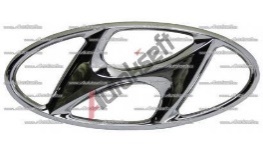 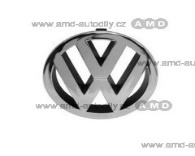 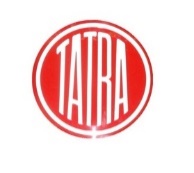 Až budete mít vypracováno – do pátku 24. 4. 2020. Vypracovanou stranu v sešitě vyfoťte na (chytrý) mobilní telefon a pošlete mi ji na můj pracovní email školy (j.kudela@ulesakarvina.cz).					Jak se Vám daří s přípravou prezentací jednotlivých krajů ČR?  Děkuji za Váš čas. JK